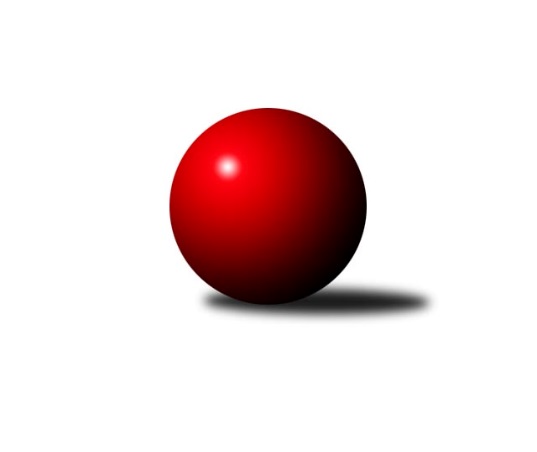 Č.18Ročník 2022/2023	24.2.2023Nejlepšího výkonu v tomto kole: 2615 dosáhlo družstvo: KK Slavoj DMistrovství Prahy 2 2022/2023Výsledky 18. kolaSouhrnný přehled výsledků:AC Sparta B	- KK Slavia B	7:1	2533:2376	8.0:4.0	20.2.KK Dopravní podniky Praha A	- TJ Kobylisy C	6:2	2567:2320	8.0:4.0	20.2.KK Konstruktiva Praha E	- TJ Rudná C	4:4	2426:2487	5.0:7.0	23.2.TJ Vršovice B	- SK Meteor D	7:1	2420:2299	8.0:4.0	23.2.KK Slavoj D	- TJ Rudná B	7:1	2615:2508	6.0:6.0	23.2.KK Konstruktiva D	- TJ Astra Zahradní Město B	5:3	2551:2522	8.0:4.0	23.2.SK Uhelné sklady B	- SK Uhelné sklady C	6:2	2341:2294	6.5:5.5	24.2.Tabulka družstev:	1.	KK Dopravní podniky Praha A	19	13	1	5	93.5 : 58.5 	131.5 : 96.5 	 2446	27	2.	AC Sparta B	19	13	1	5	93.5 : 58.5 	127.5 : 100.5 	 2444	27	3.	TJ Kobylisy C	17	12	0	5	83.5 : 52.5 	121.0 : 83.0 	 2384	24	4.	TJ Vršovice B	18	12	0	6	82.0 : 62.0 	110.5 : 105.5 	 2357	24	5.	TJ Rudná B	17	11	0	6	78.0 : 58.0 	117.5 : 86.5 	 2409	22	6.	KK Konstruktiva D	19	10	1	8	78.0 : 74.0 	111.0 : 117.0 	 2404	21	7.	KK Slavoj D	18	9	2	7	73.5 : 70.5 	108.0 : 108.0 	 2375	20	8.	TJ Rudná C	18	8	3	7	75.5 : 68.5 	108.5 : 107.5 	 2392	19	9.	TJ Astra Zahradní Město B	18	7	0	11	60.5 : 83.5 	93.5 : 122.5 	 2335	14	10.	KK Konstruktiva Praha E	19	6	2	11	63.5 : 88.5 	96.0 : 132.0 	 2361	14	11.	SK Meteor D	18	6	1	11	56.0 : 88.0 	95.0 : 121.0 	 2357	13	12.	SK Uhelné sklady B	18	6	0	12	65.0 : 79.0 	106.0 : 110.0 	 2370	12	13.	SK Uhelné sklady C	18	5	0	13	58.0 : 86.0 	102.5 : 113.5 	 2369	10	14.	KK Slavia B	18	2	3	13	55.5 : 88.5 	95.5 : 120.5 	 2314	7Podrobné výsledky kola:	 AC Sparta B	2533	7:1	2376	KK Slavia B	Kamila Svobodová	 	 189 	 221 		410 	 2:0 	 332 	 	163 	 169		Milan Mareš st.	Zdeněk Cepl	 	 203 	 232 		435 	 1:1 	 442 	 	211 	 231		Jiří Kryda st.	Vít Fikejzl	 	 188 	 196 		384 	 1:1 	 372 	 	170 	 202		David Doležal	Vojtěch Krákora	 	 236 	 209 		445 	 1:1 	 410 	 	197 	 213		Josef Kocan	Vladimíra Pavlatová	 	 223 	 198 		421 	 1:1 	 410 	 	199 	 211		Michal Kocan	Miroslav Viktorin	 	 232 	 206 		438 	 2:0 	 410 	 	205 	 205		Milan Marešrozhodčí: Vojtěch KrákoraNejlepší výkon utkání: 445 - Vojtěch Krákora	 KK Dopravní podniky Praha A	2567	6:2	2320	TJ Kobylisy C	Jaroslav Vondrák	 	 209 	 208 		417 	 2:0 	 378 	 	190 	 188		Václav Císař	Jindřich Habada	 	 196 	 223 		419 	 1:1 	 432 	 	212 	 220		Vojtěch Vojtíšek	Jiří Brada	 	 206 	 221 		427 	 1:1 	 417 	 	193 	 224		Jana Cermanová	Jan Novák	 	 236 	 220 		456 	 1:1 	 421 	 	200 	 221		Markéta Březinová	Petra Švarcová	 	 206 	 239 		445 	 2:0 	 245 	 	121 	 124		Josef Císař	Jindřich Málek	 	 195 	 208 		403 	 1:1 	 427 	 	229 	 198		Michal Klimentrozhodčí: Vedoucí družstevNejlepší výkon utkání: 456 - Jan Novák	 KK Konstruktiva Praha E	2426	4:4	2487	TJ Rudná C	Zbyněk Lébl	 	 223 	 199 		422 	 1:1 	 415 	 	185 	 230		Štěpán Fatka	Jiřina Beranová	 	 183 	 218 		401 	 1:1 	 387 	 	193 	 194		Hana Poláčková	Stanislava Švindlová	 	 179 	 180 		359 	 0:2 	 417 	 	216 	 201		Karel Kohout	Milan Perman	 	 209 	 194 		403 	 0:2 	 437 	 	223 	 214		Karel Novotný	Bohumír Musil	 	 209 	 220 		429 	 2:0 	 421 	 	204 	 217		Jarmila Zimáková	Petr Mašek	 	 210 	 202 		412 	 1:1 	 410 	 	196 	 214		Marek Dvořákrozhodčí:  Vedoucí družstevNejlepší výkon utkání: 437 - Karel Novotný	 TJ Vršovice B	2420	7:1	2299	SK Meteor D	Karel Wolf	 	 194 	 215 		409 	 2:0 	 362 	 	182 	 180		Jan Pozner	Karel Svitavský	 	 200 	 188 		388 	 2:0 	 372 	 	196 	 176		Michael Šepič	Vladimír Strnad	 	 204 	 179 		383 	 0:2 	 401 	 	213 	 188		Ivan Hrbek	Václav Papež	 	 201 	 216 		417 	 1:1 	 416 	 	209 	 207		Vladimír Dvořák	Luboš Polák	 	 221 	 190 		411 	 1:1 	 381 	 	176 	 205		Miroslav Šostý	Josef Hladík	 	 196 	 216 		412 	 2:0 	 367 	 	172 	 195		Zdeněk Boháčrozhodčí:  Vedoucí družstevNejlepší výkon utkání: 417 - Václav Papež	 KK Slavoj D	2615	7:1	2508	TJ Rudná B	Blanka Koubová	 	 215 	 178 		393 	 0:2 	 418 	 	231 	 187		Pavel Kasal	Danuše Kuklová	 	 245 	 214 		459 	 1:1 	 429 	 	212 	 217		Miroslav Kýhos	Markéta Baťková	 	 213 	 196 		409 	 1:1 	 407 	 	206 	 201		Petra Koščová	Roman Hrdlička	 	 228 	 219 		447 	 1:1 	 437 	 	211 	 226		Jiří Zdráhal	Daniel Kulhánek	 	 212 	 251 		463 	 1:1 	 447 	 	228 	 219		Radek Machulka	Hana Zdražilová	 	 224 	 220 		444 	 2:0 	 370 	 	177 	 193		Martin Machulkarozhodčí: Vedoucí družstevNejlepší výkon utkání: 463 - Daniel Kulhánek	 KK Konstruktiva D	2551	5:3	2522	TJ Astra Zahradní Město B	Stanislav Vesecký	 	 219 	 225 		444 	 1:1 	 442 	 	244 	 198		Radovan Šimůnek	Barbora Jakešová	 	 184 	 201 		385 	 1:1 	 394 	 	200 	 194		Marek Sedlák	Tomáš Eštók	 	 224 	 219 		443 	 2:0 	 418 	 	201 	 217		Lucie Hlavatá	Petra Vesecká	 	 171 	 213 		384 	 1:1 	 415 	 	224 	 191		Tomáš Kudweis	Jaroslav Pleticha ml.	 	 229 	 222 		451 	 2:0 	 392 	 	203 	 189		Petr Peřina	Eva Kopřivová	 	 220 	 224 		444 	 1:1 	 461 	 	210 	 251		Vojtěch Kosteleckýrozhodčí:  Vedoucí družstevNejlepší výkon utkání: 461 - Vojtěch Kostelecký	 SK Uhelné sklady B	2341	6:2	2294	SK Uhelné sklady C	Markéta Rajnochová	 	 199 	 196 		395 	 1:1 	 387 	 	200 	 187		Jiří Bendl	Pavel Černý	 	 202 	 205 		407 	 2:0 	 361 	 	180 	 181		Olga Brožová	Marek Sedláček	 	 166 	 155 		321 	 0:2 	 368 	 	181 	 187		Jiří Budil	Miroslav Míchal	 	 212 	 224 		436 	 1:1 	 438 	 	229 	 209		Miloslav Dušek	Roman Tumpach	 	 189 	 188 		377 	 1:1 	 375 	 	179 	 196		Eva Kozáková	Adam Rajnoch	 	 184 	 221 		405 	 1.5:0.5 	 365 	 	184 	 181		Dana Školovározhodčí:  Vedoucí družstevNejlepší výkon utkání: 438 - Miloslav DušekPořadí jednotlivců:	jméno hráče	družstvo	celkem	plné	dorážka	chyby	poměr kuž.	Maximum	1.	Miroslav Míchal 	SK Uhelné sklady B	432.61	304.8	127.9	8.3	6/9	(457)	2.	Miloslav Dušek 	SK Uhelné sklady C	429.16	295.4	133.7	6.3	7/7	(473)	3.	Vojtěch Vojtíšek 	TJ Kobylisy C	428.84	291.7	137.2	4.7	8/8	(462)	4.	Miroslav Viktorin 	AC Sparta B	427.55	296.2	131.4	8.6	8/8	(486)	5.	Markéta Rajnochová 	SK Uhelné sklady B	425.89	294.2	131.7	7.7	8/9	(484)	6.	Vojtěch Kostelecký 	TJ Astra Zahradní Město B	423.85	296.7	127.1	5.0	7/9	(461)	7.	Bohumír Musil 	KK Konstruktiva Praha E	423.00	289.5	133.5	5.4	10/10	(467)	8.	Pavel Kasal 	TJ Rudná B	421.85	294.2	127.6	7.8	9/9	(514)	9.	Jaroslav Pleticha  ml.	KK Konstruktiva D	419.85	295.8	124.0	7.2	9/9	(470)	10.	Karel Wolf 	TJ Vršovice B	418.24	287.7	130.6	7.4	7/8	(448)	11.	Martin Machulka 	TJ Rudná B	417.45	289.5	127.9	6.4	8/9	(467)	12.	Roman Hrdlička 	KK Slavoj D	417.13	293.6	123.5	8.9	8/8	(472)	13.	Jarmila Zimáková 	TJ Rudná C	416.09	296.3	119.8	6.4	7/7	(450)	14.	Šarlota Smutná 	KK Konstruktiva D	415.56	295.2	120.4	8.9	8/9	(491)	15.	Milan Mareš 	KK Slavia B	415.46	285.3	130.1	7.4	9/9	(475)	16.	Michal Kocan 	KK Slavia B	415.08	288.3	126.8	7.5	9/9	(453)	17.	Jiří Bendl 	SK Uhelné sklady C	414.80	290.0	124.8	8.2	7/7	(451)	18.	Hana Zdražilová 	KK Slavoj D	414.32	287.8	126.5	7.4	8/8	(445)	19.	Radovan Šimůnek 	TJ Astra Zahradní Město B	414.31	295.0	119.3	8.3	9/9	(454)	20.	Josef Kocan 	KK Slavia B	413.86	285.9	128.0	6.9	9/9	(443)	21.	Jindřich Habada 	KK Dopravní podniky Praha A	412.59	295.7	116.9	10.3	9/9	(451)	22.	Jaroslav Vondrák 	KK Dopravní podniky Praha A	411.81	289.1	122.8	7.9	8/9	(452)	23.	Tomáš Eštók 	KK Konstruktiva D	411.44	286.9	124.6	7.3	8/9	(489)	24.	Zbyněk Lébl 	KK Konstruktiva Praha E	409.98	291.4	118.6	7.1	10/10	(461)	25.	Miroslav Šostý 	SK Meteor D	409.36	289.0	120.4	9.7	7/8	(471)	26.	Vladimír Dvořák 	SK Meteor D	409.13	287.2	121.9	8.0	8/8	(459)	27.	Jindřich Málek 	KK Dopravní podniky Praha A	408.24	286.1	122.1	8.4	9/9	(466)	28.	Jan Novák 	KK Dopravní podniky Praha A	407.58	277.7	129.9	8.2	8/9	(485)	29.	Štěpán Fatka 	TJ Rudná C	406.83	283.7	123.1	8.4	7/7	(462)	30.	Vít Fikejzl 	AC Sparta B	406.76	279.9	126.9	9.9	6/8	(454)	31.	Marek Sedlák 	TJ Astra Zahradní Město B	405.72	286.1	119.6	8.3	9/9	(439)	32.	Radek Machulka 	TJ Rudná B	405.48	285.3	120.2	7.9	8/9	(447)	33.	Milan Perman 	KK Konstruktiva Praha E	405.28	285.2	120.1	8.8	9/10	(457)	34.	Marek Dvořák 	TJ Rudná C	405.02	284.3	120.7	8.0	7/7	(456)	35.	Petra Švarcová 	KK Dopravní podniky Praha A	404.17	284.6	119.6	8.1	8/9	(465)	36.	Pavel Černý 	SK Uhelné sklady B	403.46	284.4	119.1	10.7	9/9	(443)	37.	Blanka Koubová 	KK Slavoj D	403.42	282.6	120.8	9.6	6/8	(446)	38.	Dana Školová 	SK Uhelné sklady C	401.17	288.1	113.1	10.3	7/7	(446)	39.	Karel Erben 	TJ Kobylisy C	400.90	280.9	120.0	9.1	7/8	(426)	40.	Kamila Svobodová 	AC Sparta B	400.70	279.3	121.4	9.0	8/8	(445)	41.	Zdeněk Boháč 	SK Meteor D	399.83	282.9	117.0	7.8	7/8	(473)	42.	Vladimír Strnad 	TJ Vršovice B	399.52	279.8	119.8	8.3	6/8	(432)	43.	Miroslav Tomeš 	KK Dopravní podniky Praha A	398.63	287.1	111.5	9.5	9/9	(458)	44.	Daniel Kulhánek 	KK Slavoj D	397.33	276.5	120.8	9.7	8/8	(463)	45.	Peter Koščo 	TJ Rudná B	396.45	284.6	111.9	10.0	8/9	(455)	46.	Marián Kováč 	TJ Kobylisy C	396.39	279.6	116.8	6.9	7/8	(420)	47.	Luboš Polák 	TJ Vršovice B	396.30	274.2	122.1	9.8	8/8	(427)	48.	Anna Novotná 	TJ Rudná C	395.82	278.5	117.3	10.5	5/7	(432)	49.	Václav Císař 	TJ Kobylisy C	395.79	285.8	110.0	11.7	8/8	(421)	50.	Josef Hladík 	TJ Vršovice B	395.00	278.7	116.3	8.6	8/8	(463)	51.	Roman Tumpach 	SK Uhelné sklady B	392.81	281.8	111.0	10.8	9/9	(419)	52.	Petr Mašek 	KK Konstruktiva Praha E	389.86	279.5	110.3	11.2	10/10	(445)	53.	Lucie Hlavatá 	TJ Astra Zahradní Město B	389.06	284.0	105.0	12.4	9/9	(433)	54.	Adam Rajnoch 	SK Uhelné sklady B	388.57	282.4	106.2	12.5	9/9	(428)	55.	Miroslav Kýhos 	TJ Rudná B	388.56	272.9	115.6	8.4	9/9	(429)	56.	Tomáš Kudweis 	TJ Astra Zahradní Město B	387.75	284.1	103.6	11.5	9/9	(434)	57.	Václav Papež 	TJ Vršovice B	385.03	277.6	107.4	11.6	7/8	(422)	58.	Magdaléna Jakešová 	KK Konstruktiva D	384.22	280.4	103.9	13.4	6/9	(439)	59.	Miloš Endrle 	SK Uhelné sklady C	383.47	276.2	107.3	14.7	6/7	(430)	60.	Markéta Baťková 	KK Slavoj D	383.26	269.7	113.5	9.8	7/8	(423)	61.	Eva Kozáková 	SK Uhelné sklady C	382.54	277.3	105.3	11.0	7/7	(401)	62.	Zdeněk Cepl 	AC Sparta B	381.83	273.6	108.2	13.3	8/8	(441)	63.	Hana Poláčková 	TJ Rudná C	377.29	273.8	103.5	12.9	6/7	(416)	64.	Jiří Budil 	SK Uhelné sklady C	376.10	269.4	106.7	12.8	5/7	(402)	65.	Ivan Hrbek 	SK Meteor D	375.02	278.0	97.1	12.0	8/8	(427)	66.	Milan Mareš  st.	KK Slavia B	373.36	270.4	102.9	12.8	9/9	(418)	67.	Olga Brožová 	SK Uhelné sklady C	372.98	275.6	97.4	13.4	5/7	(411)	68.	Stanislava Švindlová 	KK Konstruktiva Praha E	371.93	267.6	104.3	12.0	7/10	(458)	69.	Jan Pozner 	SK Meteor D	369.57	271.8	97.8	12.5	7/8	(406)	70.	Marek Strečko 	KK Konstruktiva D	358.39	262.6	95.8	13.6	7/9	(384)	71.	Jiří Kryda  st.	KK Slavia B	358.28	257.7	100.5	12.4	8/9	(442)	72.	Marek Sedláček 	SK Uhelné sklady B	352.87	256.3	96.6	14.1	6/9	(405)	73.	Martin Kozdera 	TJ Astra Zahradní Město B	349.13	250.7	98.4	14.6	6/9	(389)	74.	David Doležal 	KK Slavia B	330.92	243.9	87.0	19.5	8/9	(380)		Jan Kryda 	KK Slavia B	458.00	308.0	150.0	6.0	1/9	(458)		Martin Dubský 	AC Sparta B	452.13	298.1	154.0	5.4	4/8	(504)		Zuzana Edlmannová 	SK Meteor D	442.00	302.0	140.0	5.0	1/8	(442)		Stanislav Vesecký 	KK Konstruktiva D	435.67	296.1	139.6	3.7	5/9	(461)		Jiří Čihák 	KK Konstruktiva D	426.50	301.0	125.5	6.0	2/9	(432)		Richard Sekerák 	SK Meteor D	425.38	292.4	133.0	6.8	2/8	(431)		Tomáš Keller 	TJ Rudná B	424.30	292.2	132.1	7.7	2/9	(438)		Jan Vácha 	AC Sparta B	424.25	299.0	125.3	7.8	5/8	(451)		Vladimíra Pavlatová 	AC Sparta B	419.42	287.3	132.1	4.1	3/8	(459)		Jiří Brada 	KK Dopravní podniky Praha A	418.77	293.7	125.1	10.3	5/9	(480)		Eva Kopřivová 	KK Konstruktiva D	418.27	289.2	129.1	7.9	5/9	(444)		Jitka Kudějová 	SK Uhelné sklady B	417.00	305.0	112.0	16.0	1/9	(417)		Jana Cermanová 	TJ Kobylisy C	416.70	292.6	124.1	8.1	5/8	(439)		Miroslav Klabík 	TJ Vršovice B	416.00	293.0	123.0	9.0	1/8	(416)		Zdenka Cachová 	KK Konstruktiva D	412.25	288.0	124.3	7.5	2/9	(421)		Petra Sedláčková 	KK Slavoj D	410.17	285.0	125.2	10.2	3/8	(438)		Jan Klégr 	TJ Rudná C	409.13	290.4	118.7	8.7	4/7	(446)		Karel Kohout 	TJ Rudná C	409.00	285.0	124.0	9.5	2/7	(417)		Markéta Březinová 	TJ Kobylisy C	406.45	280.9	125.6	8.4	5/8	(426)		Tomáš Sůva 	AC Sparta B	405.00	286.7	118.3	9.0	1/8	(420)		Karel Němeček 	TJ Vršovice B	402.50	285.5	117.0	9.8	3/8	(469)		Barbora Slunečková 	TJ Rudná C	402.33	292.3	110.0	9.7	1/7	(407)		Michal Kliment 	TJ Kobylisy C	400.62	283.4	117.2	9.9	5/8	(427)		Tomáš Turnský 	TJ Astra Zahradní Město B	400.00	277.0	123.0	14.0	1/9	(400)		Stanislav Řádek 	AC Sparta B	399.00	287.8	111.3	14.0	2/8	(439)		Zdeněk Míka 	SK Meteor D	398.50	269.5	129.0	7.5	2/8	(401)		Vojtěch Krákora 	AC Sparta B	398.33	281.3	117.0	9.2	3/8	(445)		Jiří Kuděj 	SK Uhelné sklady B	396.53	284.5	112.0	10.3	5/9	(449)		Jiří Lankaš 	AC Sparta B	394.67	270.0	124.7	8.3	2/8	(423)		Tereza Hrbková 	SK Meteor D	394.19	278.4	115.8	9.9	5/8	(453)		Miroslav Vyšný 	KK Slavoj D	394.17	273.2	121.0	11.8	3/8	(445)		Michal Majer 	TJ Rudná C	393.50	268.0	125.5	9.0	1/7	(400)		Danuše Kuklová 	KK Slavoj D	390.53	283.7	106.8	11.2	5/8	(459)		Josef Kocan 	KK Slavia B	390.00	277.0	113.0	7.0	1/9	(390)		Adam Lesák 	TJ Rudná B	389.27	273.9	115.4	11.5	5/9	(432)		Lukáš Pelánek 	TJ Vršovice B	389.13	286.0	103.1	13.5	4/8	(400)		Petr Peřina 	TJ Astra Zahradní Město B	389.06	280.5	108.5	12.7	5/9	(422)		Jan Červenka 	AC Sparta B	387.13	279.6	107.5	10.9	4/8	(403)		Jiří Zdráhal 	TJ Rudná B	387.07	280.7	106.3	12.3	5/9	(452)		Markéta Strečková 	KK Konstruktiva D	386.90	279.9	107.0	11.3	5/9	(412)		Michael Šepič 	SK Meteor D	386.03	277.3	108.7	10.6	5/8	(425)		František Stibor 	TJ Kobylisy C	385.00	284.0	101.0	11.0	1/8	(385)		Josef Málek 	KK Dopravní podniky Praha A	384.00	269.0	115.0	8.0	1/9	(384)		Petra Vesecká 	KK Konstruktiva D	384.00	280.0	104.0	12.0	1/9	(384)		Petra Koščová 	TJ Rudná B	383.60	273.3	110.3	10.7	5/9	(449)		Jaroslav Krčma 	TJ Kobylisy C	383.00	283.0	100.0	15.5	2/8	(396)		Tomáš Doležal 	TJ Astra Zahradní Město B	382.50	269.5	113.0	11.5	2/9	(404)		Karel Svitavský 	TJ Vršovice B	380.07	274.8	105.3	12.5	3/8	(394)		Karel Novotný 	TJ Rudná C	380.00	272.5	107.5	11.3	4/7	(437)		Jana Průšová 	KK Slavoj D	378.30	276.3	102.0	13.1	5/8	(460)		Lidmila Fořtová 	KK Slavia B	377.50	255.0	122.5	7.0	2/9	(401)		Barbora Jakešová 	KK Konstruktiva D	377.00	279.0	98.0	13.0	1/9	(385)		Jiřina Beranová 	KK Konstruktiva Praha E	376.90	280.7	96.2	16.5	6/10	(426)		Jaroslav Havránek 	TJ Vršovice B	374.75	272.8	102.0	13.3	4/8	(402)		František Vondráček 	KK Konstruktiva Praha E	373.92	274.2	99.7	16.4	5/10	(419)		Jaromír Deák 	TJ Kobylisy C	372.00	261.0	111.0	13.0	1/8	(372)		Přemysl Jonák 	KK Slavia B	370.50	270.5	100.0	13.0	2/9	(433)		Dominik Kocman 	TJ Rudná C	367.00	274.0	93.0	16.3	1/7	(390)		Tomáš Novák 	SK Uhelné sklady C	366.83	269.5	97.3	13.7	3/7	(402)		Miroslava Kmentová 	TJ Kobylisy C	366.00	261.0	105.0	12.0	1/8	(366)		Jan Mařánek 	TJ Rudná C	365.00	281.0	84.0	14.0	1/7	(365)		Jaroslav Mařánek 	TJ Rudná C	360.00	257.0	103.0	11.0	1/7	(360)		Ivo Vávra 	TJ Vršovice B	354.07	263.3	90.8	17.5	5/8	(420)		Miroslav Plachý 	SK Uhelné sklady B	349.50	255.5	94.0	15.5	1/9	(361)		Kateřina Kotoučová 	KK Konstruktiva D	341.00	254.0	87.0	18.5	2/9	(365)		Jan Šipl 	KK Slavoj D	325.50	259.5	66.0	23.5	2/8	(341)		Květuše Pytlíková 	TJ Vršovice B	325.00	238.0	87.0	11.0	1/8	(325)		Tadeáš Koščo 	TJ Rudná C	325.00	239.0	86.0	18.0	1/7	(325)		Ján Rudinský 	SK Uhelné sklady B	303.92	238.4	65.5	24.4	3/9	(354)		Josef Císař 	TJ Kobylisy C	295.63	220.2	75.4	20.3	4/8	(385)Sportovně technické informace:Starty náhradníků:registrační číslo	jméno a příjmení 	datum startu 	družstvo	číslo startu24266	Markéta Březinová	20.02.2023	TJ Kobylisy C	3x21833	Jana Cermanová	20.02.2023	TJ Kobylisy C	2x2516	Karel Novotný	23.02.2023	TJ Rudná C	1x21167	Karel Kohout	23.02.2023	TJ Rudná C	1x
Hráči dopsaní na soupisku:registrační číslo	jméno a příjmení 	datum startu 	družstvo	Program dalšího kola:19. kolo28.2.2023	út	17:00	TJ Kobylisy C - AC Sparta B	28.2.2023	út	17:00	SK Meteor D - TJ Rudná C	28.2.2023	út	17:30	TJ Astra Zahradní Město B - TJ Vršovice B	28.2.2023	út	17:30	KK Slavia B - SK Uhelné sklady B	28.2.2023	út	17:30	SK Uhelné sklady C - KK Konstruktiva D	2.3.2023	čt	17:30	KK Slavoj D - KK Konstruktiva Praha E	3.3.2023	pá	17:30	TJ Rudná B - KK Dopravní podniky Praha A	Nejlepší šestka kola - absolutněNejlepší šestka kola - absolutněNejlepší šestka kola - absolutněNejlepší šestka kola - absolutněNejlepší šestka kola - dle průměru kuželenNejlepší šestka kola - dle průměru kuželenNejlepší šestka kola - dle průměru kuželenNejlepší šestka kola - dle průměru kuželenNejlepší šestka kola - dle průměru kuželenPočetJménoNázev týmuVýkonPočetJménoNázev týmuPrůměr (%)Výkon1xDaniel KulhánekSlavoj D4637xMiloslav DušekUS Praha C113.384383xVojtěch KosteleckýAstra ZM B4617xMiroslav MíchalUS B112.864362xDanuše KuklováSlavoj D4592xVojtěch KosteleckýAstra ZM B112.434614xJan NovákDP Praha A4561xDaniel KulhánekSlavoj D110.324635xJaroslav Pleticha ml.Konstruktiva D4516xJaroslav Pleticha ml.Konstruktiva D109.994519xRoman HrdličkaSlavoj D4473xJan NovákDP Praha A109.69456